Magazine Program for Seniors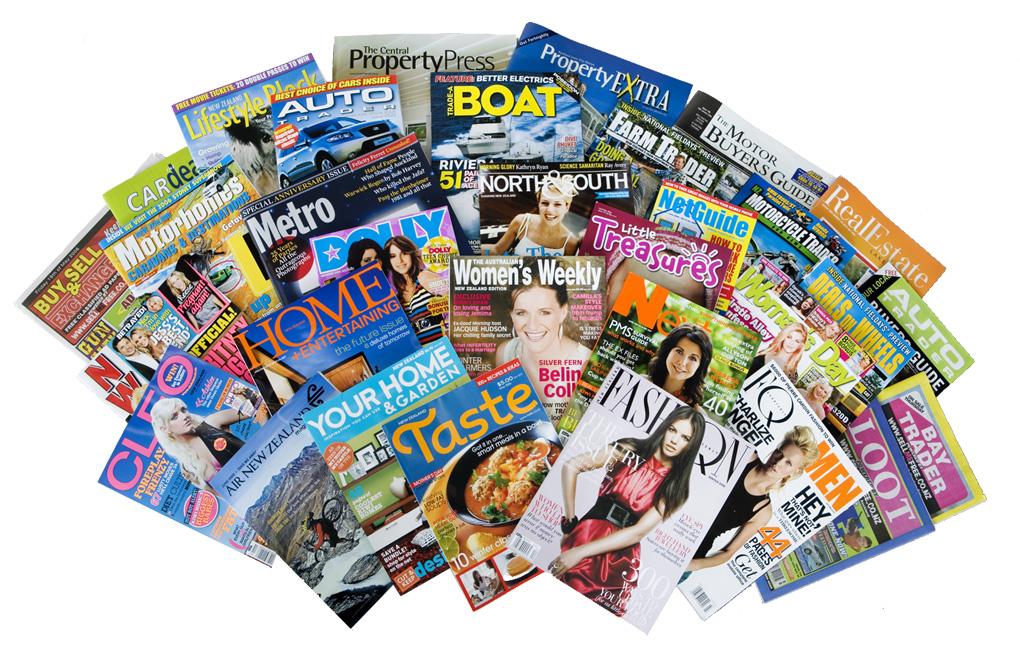 Recognising magazines and their contentCopy twice and laminate to make a snap game from these cardsUse these cards to make a bingo game, you will need to copy and laminate a number of these Use these cards to play content bingoUse these as the board for the bingo game, each student has a board , recognises picture of magazine held by teacher, student says “me” if they have that picture on their board, first to fill card , yells “bingo”Problem solving, which magazine should student choose to find that which interests them.Making a leisure choiceGames to encourage matching, getting on with peers, magazine recognitionMagazine bingo Snap Use bingo cards with content subject on picture, yell “me” if have a magazine which would have that contentMake a magazine.. design and technology… Maths   how do you fit items of interest on one pageFile away Alphabetise Who likes what encourages talking and listeningCommunity access … purchasing magazines… where would you go to buy magazxine Maths Vote and graph choices of magazinesHow much are magazinesChange from different denominations of moneyChoosing mag for specific purposes eg recipe Cut and pasteKLA,sTas look up magazines on computerArt Collage of different mags All klas Make a picture using mags themed for eg make a bedroom, make a face eg angry make a recipeEnglishReading rules , Comprehension ,choices, writing,Encourages friendships, students with like interests could sit together whilst looking at magazines… encourages talking and listeningTalking and listening, Answering questions  eg.If I want a holiday which magazine should I look at Favourite mag literacy worksheets catering for all levels eg circling choices or writing a sentence about what you saw or liked Types of magazines ,Favourite magazineOutcomes7-10STAGE 6SPEAKING2.4	Answers questions and gives explanations:2.9	Speaks with others in a range of formal and informal situations:LISTENING3.4	Listens to and responds appropriately to a variety of presentations in a variety of media:READING4.3	Recognises, interprets and responds to written information:4.5	Comprehends and responds to a variety of texts in a range of formats to obtain information, engage in a range of recreation and leisure activities and undertake further education, training and employment:WRITING5.5	Writes to communicate information for a variety of purposes:VIEWING6.3	Views and interprets a range of media to access information and for leisure and recreation:MATHEMATICS5.4	Tenders amounts of money to make purchases, and estimates and calculates change:5.1	Understands that money is a medium for purchasing goods and services:ACCESSING TECHNOLOGY1.2	Uses a range of both customised and widely available technology to facilitate learning and enhance daily living:VISUAL ARTSVALS 6  Makes a variety of artworks that reflect their experiences and responses or point of viewVALS 9 Makes an individual work or series of works using a range of materials, techniques and processesPDHPE3.4	Demonstrates awareness of the skills and personal qualities involved in initiating and maintaining relationships:5.2	Demonstrates appropriate interpersonal behaviour while engaging in leisure activities:5.1	Chooses and participates in a range of indoor and outdoor leisure activities:Magazine rulesNo tearing others want to read them 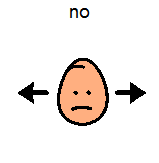 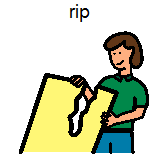 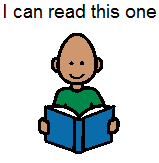 No magazines outside they will get destroyed 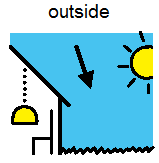 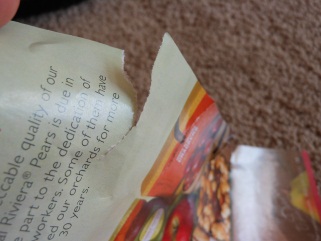 No magazines in mouth unhygienic 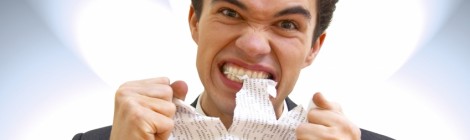 No drawing on mag because we share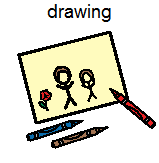 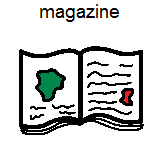 Place in right place when finished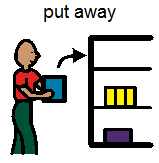 Ask for permission from teacher to cut magazines 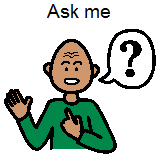 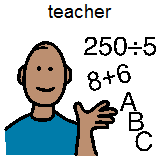 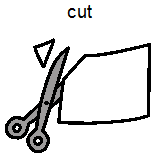 Magazine is $5.00 How much change do you need from a $10.00 note? Subtraction $10.00- $5.00= ??????  $5.00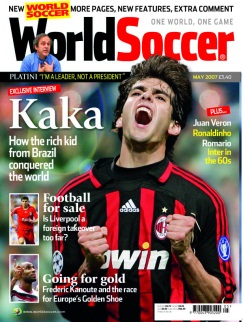 Coins adding to $5.00Where would you find a picture of a bed 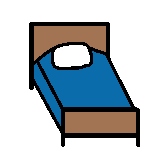 Find the right magazine so you can cut and paste a picture of a bed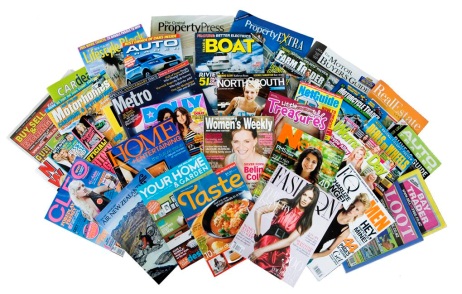 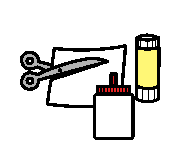 Would you find a bed in a car   magazine?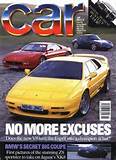 Circle the right answer oyes                    noWould you find a bed in a home magazine?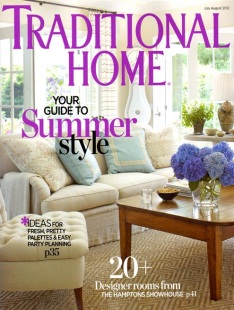 Circle the right answer oyes                    nocut and paste a bedIn which magazine should I look?A________________________________cut and paste an angry ladyIn which magazine should I look?A________________________________cut and paste a house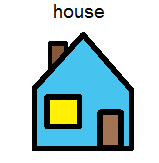 In which magazine should I look?A________________________________cut and paste a car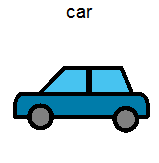 In which magazine should I look?A________________________________cut and paste a soccer ball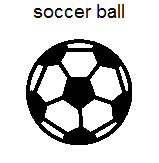 In which magazine should I look?A________________________________cut and paste a computer game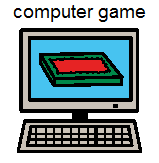 In which magazine should I look?A________________________________cut and paste a dress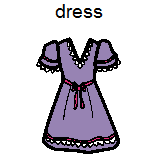 In which magazine should I look?A ____ ____________________________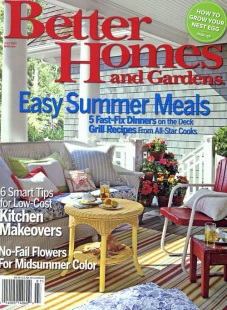 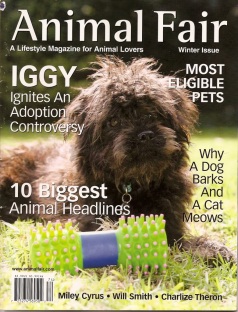 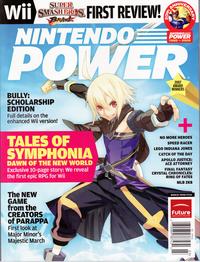 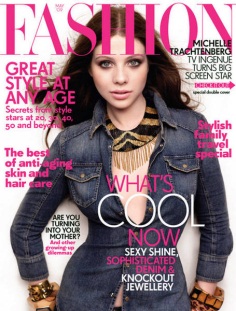 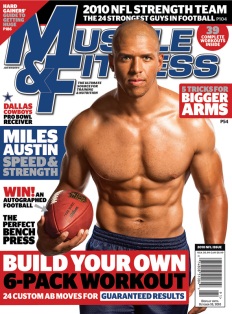 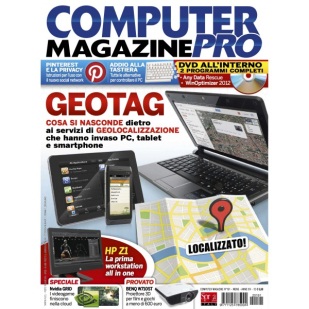 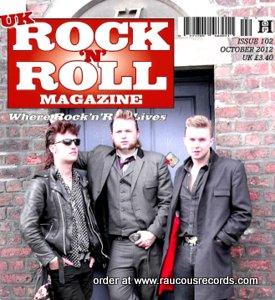 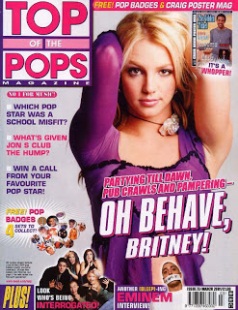 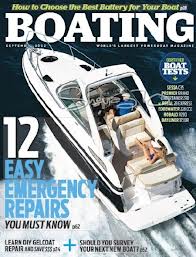 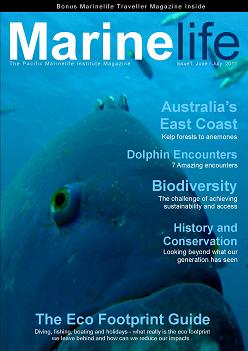 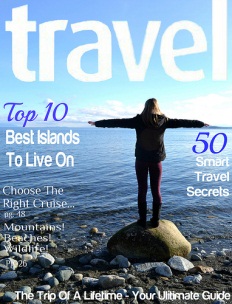 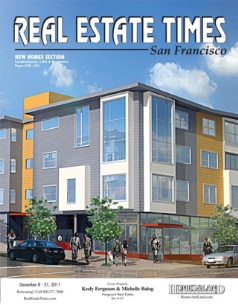 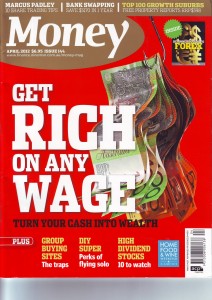 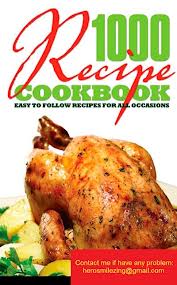 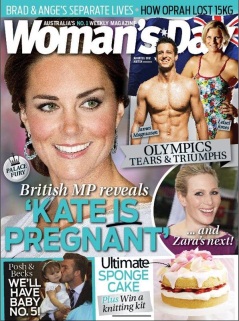 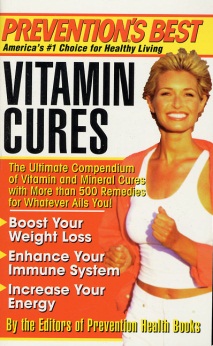 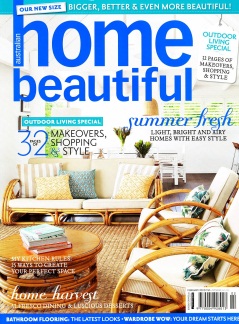 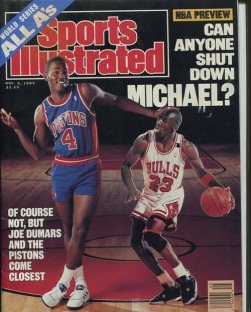 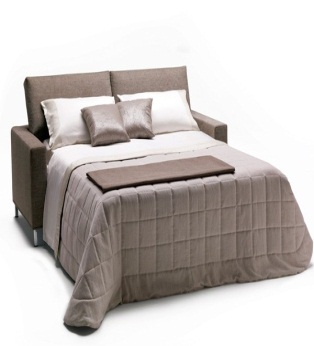 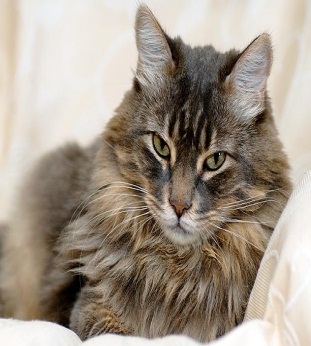 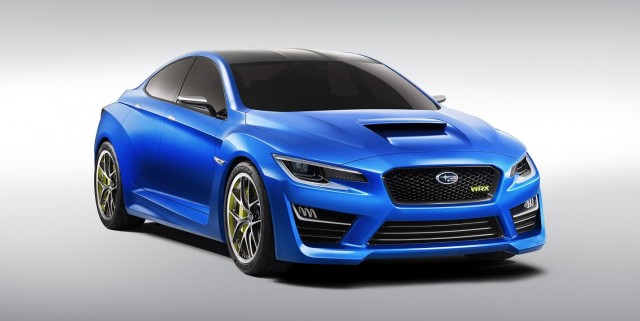 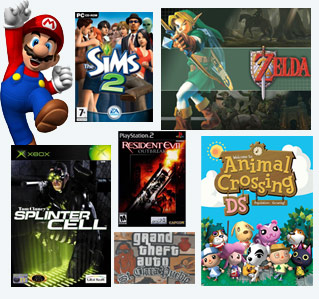 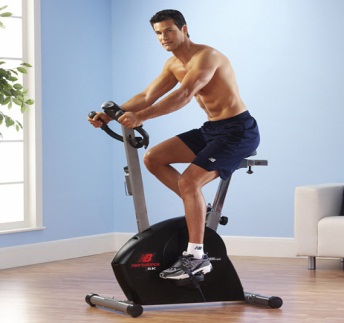 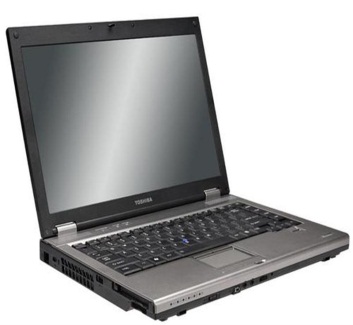 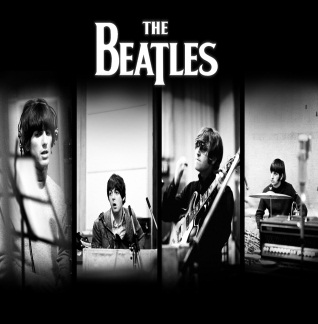 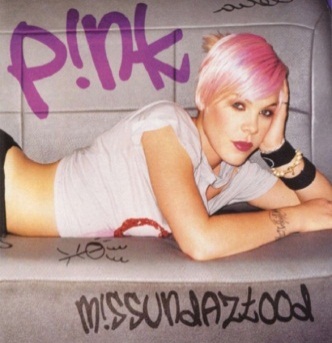 `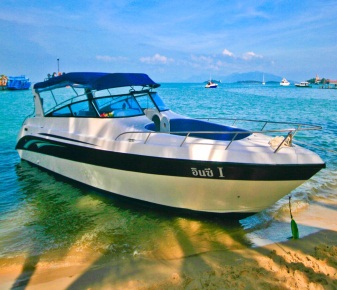 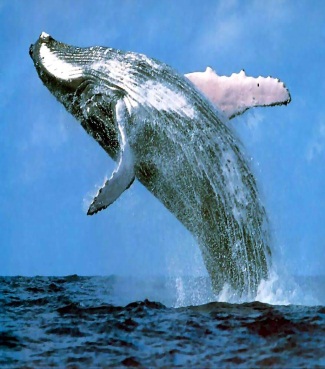 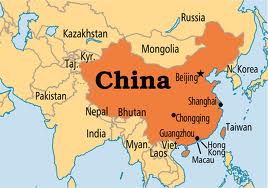 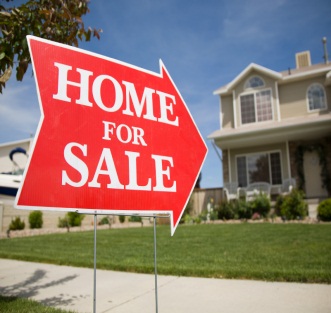 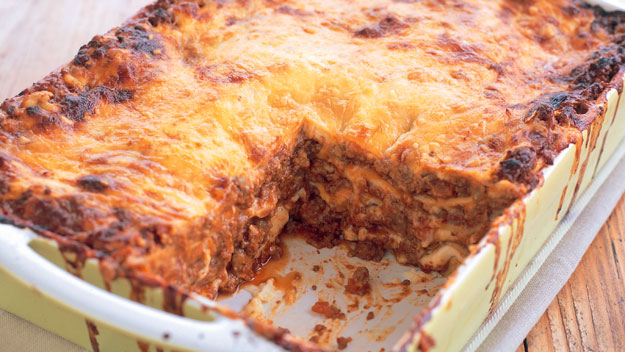 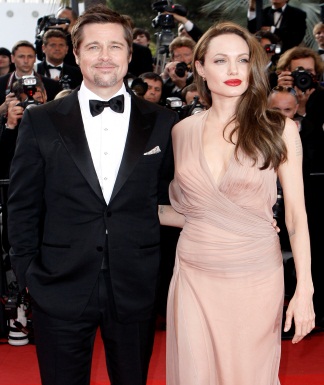 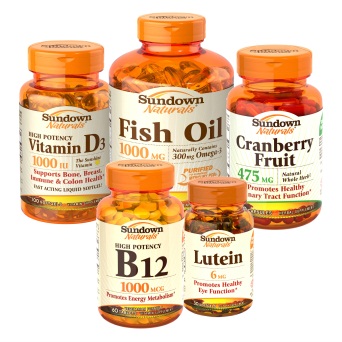 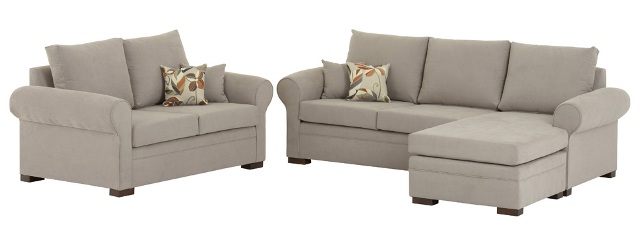 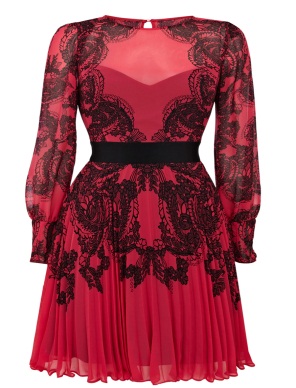 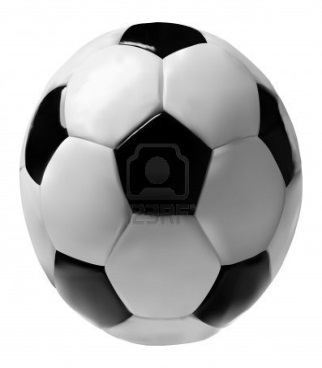 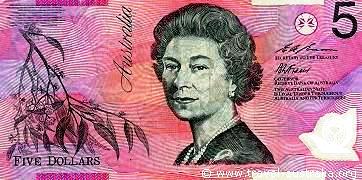 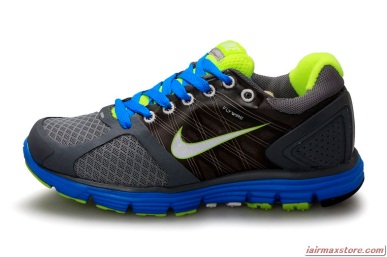 LS.1ENGLISHResponds to auditory cues in a range of contextsLS.5Recognises visual texts in a range of contextsLS.6Uses visual texts in a range of contextsLS.7Reads and responds to short written textsLS.9Writes short texts for everyday purposesLS.11Views and responds to a range of visual texts, media and multimediaNLS.12MATHS Reads and writes amounts of moneyNLS.13Uses money to purchase goods and servicesNLS.14Estimates and calculates with moneyLS.11HISTORY Uses a variety of strategies to locate and select informationLS.5PDHPEUses appropriate behaviours in social situationsLS.8VISUAL ARTSExplores ways to develop ideas in artworksLS 6.2DESIGN AND TECHNOLOGYParticipates in producing design projectsLS1.2INFORMATION AND SOFTWARE TECHNOLOGYUses a range of hardwarecoins adding to $5.00coins adding to $5.00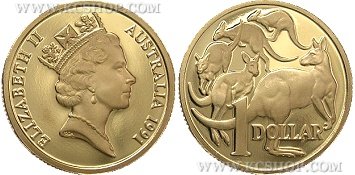 $5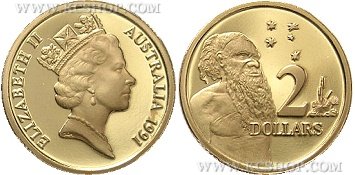 $$